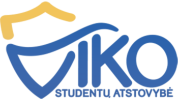 VILNIAUS KOLEGIJOS STUDENTŲ ATSTOVYBĖSTOJANT Į FAKULTETINĘ STUDENTŲ ATSTOVYBĘ DVIŠALĖ SUTARTISKONKRETŪS ASMENINIAI DUOMENYS:Vardas, pavardė, telefono numeris, elektroninio pašto adresas, studijų programa.DUOMENŲ TVARKYMO TIKSLAI:Surinkti duomenis apie seniūną ir turėti juos bendroje duomenų bazėje;Esant reikalui, panaudoti duomenis susisiekimui su seniūnu (informuoti apie pasikeitimus, pranešti skubią ar svarbią informaciją).Aš,...................................................., Vilniaus kolegijos ...............................................fakulteto studentas(-ė) sutinku, kad:mano asmeniniai duomenys būtų panaudoti ir saugomi VIKOSA CB duomenų bazėje;įsipareigoju prisiimti paskirtas pareigas;įsipareigoju atlikti visas man pavestas užduotis.Vilniaus kolegijos studentų atstovybės centrinis biuras įsipareigoja saugoti surinktus fakultetinės studentų atstovybės koordinatorių duomenis šioje duomenų bazėje. ......................................koordinatorius                   vardas pavardė                                 parašasKotryna Naglinskaitė                              VIKOSA CB Prezidentė                                  parašas